Figure 5p-65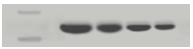 p65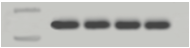 IkBα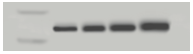 β-actin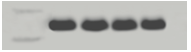 Figure 6p-Akt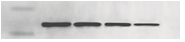 Akt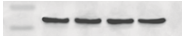 p-mTOR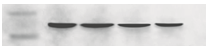 mTOR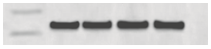 β-actin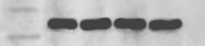 